MINISTÉRIO DO DESENVOLVIMENTO REGIONAL Secretaria Nacional de Habitação TERMO ADITIVO Nº 01 AO ACORDO DE COOPERAÇÃO TÉCNICA Nº 02/2020Processo 59000.000823/2020-30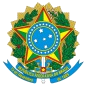 TERMO ADITIVO AO ACORDO  DE  COOPERAÇÃO  TÉCNICA  QUE  ENTRE  SI CELEBRAM  A UNIÃO, POR INTERMÉDIO DA SECRETARIA NACIONAL DE HABITAÇÃODO MINISTÉRIO DO DESENVOLVIMENTO REGIONAL, O CONSELHO DE ARQUITETURA E URBANISMO DO BRASIL E O CONSELHO FEDERAL DE ENGENHARIA E AGRONOMIA, PARA OS FINS QUE ESPECIFICA.DAS ALTERAÇÕES 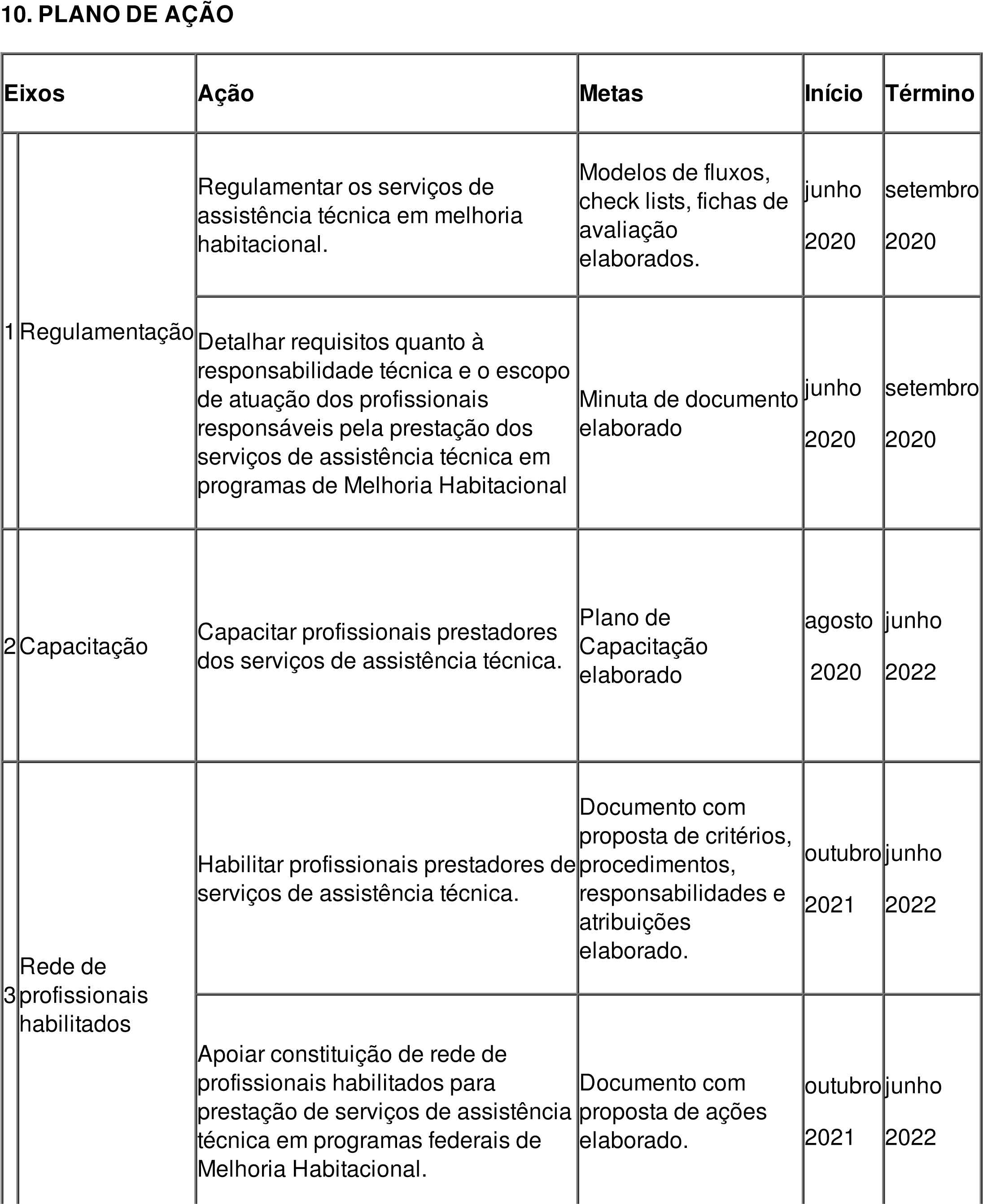 DA RATIFICAÇÃOFicam ratificados todos os demais itens e condições estabelecidos no ACORDO DE COOPERAÇÃO TÉCNICA e não expressamente alterados neste TERMO ADITIVO ou pela legislação em vigor.E, por assim estarem plenamente de acordo, os partícipes obrigam-se ao total e irrenunciável cumprimento dos termos do presente instrumento, o qual lido e achado conforme, foi lavrado em 03 (três) vias de igual teor e forma, que vão assinadas pelos representantes dos partícipes, para que produza seus legais efeitos, em Juízo ou fora dele.Brasília, data da assinatura eletrônica.